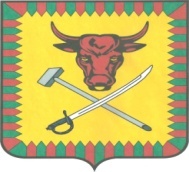 ПОСТАНОВЛЕНИЕАдминистрации городского поселения «Атамановское»__________________________________________________________  от 27 июня 2018 года                                                                      № 27 НПАВ целях реализации приоритетного проекта «Формирование комфортной   городской среды» и организации выполнения работ, направленных на избавление от «визуального мусора» на территории городского поселения «Атамановское», согласно п.2.2 Протокола Министерства строительства и жилищно-коммунального хозяйства Российской Федерации от 13.06.2017 года №410-ПРМ-А4 по вопросу реализации мероприятий приоритетного проекта «Формирование современной городской среды»,  в соответствии с Методическими рекомендациями, утвержденными  приказом Минстроя России от 13.04.2017 № 711-пр,  и в целях приведения информационных и рекламных конструкций в соответствие с Правилами благоустройства городского поселения «Атамановское»   ПОСТАНОВЛЯЕТ:	1. Утвердить план-график мероприятий направленных  на избавление от «визуального мусора» и создания привлекательного облика территории  городского поселения «Атамановское» на 2018-2022 годы,  согласно приложению 1.	2. Утвердить состав комиссии по инвентаризации (проверке, обследованию) информационных и рекламных конструкций, размещенных на фасадах зданий нормам федерального законодательства и Правилам благоустройства согласно приложению 2. 	3. Разместить настоящее постановление на официальном сайте  администрации городского поселения «Атамановское».	4. Контроль за исполнением настоящего постановления оставляю за собой.  5. Настоящее постановление вступает в силу со дня его официального обнародования.Глава администрациигородского поселения «Атамановское»                                       Л.С. Зимина Приложение 1         к постановлению администрации городского поселения «Атамановское»         от 27.06.2018 г. № 23ПЛАН-ГРАФИКреализации мероприятий, направленных на поэтапное избавление от «визуального мусора» и создание привлекательного облика городского поселения «Атамановское».Приложение 2         к постановлению администрации городского поселения «Атамановское»         от 27.06.2018 г. № 23Состав комиссиипо проведению инвентаризации (проверки, обследования)информационных и рекламных конструкций.Председатель – глава администрации городского поселения «Атамановское»                       Зимина Л.С.Заместитель председателя – главный специалист по ЖКХ Яськов А.Л.Секретарь комиссии – главный специалист по муниципальному жилищному и земельному контролю Балыбердина Т.А.Члены комиссии:1. Главный специалист по имущественным вопросам Мартюшова Н.В.2. Ведущий специалист гражданской обороны Крючков А.С.  Приложение 3         к постановлению администрации городского поселения «Атамановское»         от 27.06.2018 г. № 23ПОЛОЖЕНИЕо комиссии по проведению инвентаризацииинформационных и рекламных конструкций.1.     Общие положения.     1.1.Настоящим положением определяется порядок образования и деятельности комиссии по проведению инвентаризации информационных и рекламных конструкций на территории городского поселения «Атамановское» (далее - Положение).     1.2.Комиссия создается в целях выявления соответствия информационных и  рекламных конструкций требованиям действующего законодательства, Правилам благоустройства городского поселения «Атамановское» в ходе реализации приоритетного проекта «Формирование современной городской среды» на территории городского поселения «Атамановское».     1.3. Комиссия в своей деятельности руководствуется законодательством Российской Федерации, Правилами благоустройства городского поселения «Атамановское» и настоящим Положением.     1.4. Организует работу Комиссии администрация городского поселения «Атамановское».2.     Состав комиссии.     2.1. Комиссия состоит из 5 (пяти) человек и формируется из сотрудников администрации городского поселения «Атамановское».     2.2. Персональный состав всех членов Комиссии и лиц, замещающих членов комиссии, утверждается постановлением администрации городского поселения «Атамановское».     2.3. Внесение изменений в состав Комиссии, а так же её упразднение производятся постановлением администрации городского поселения «Атамановское».				3.     Основные задачи комиссии. Основными задачами Комиссии являются:- проведение инвентаризации информационных и рекламных конструкций на территории  городского поселения «Атамановское»;- выявление информационных и рекламных конструкций, не соответствующих требованиям действующего законодательства, Правилам благоустройства городского поселения «Атамановское»;- оценка технического состояния и внешнего вида информационных и рекламных конструкций.4.     Порядок работы комиссии.      4.1. Основной организационной формой деятельности комиссии являются выездные проверки.      4.2. Комиссия составляет график выездных проверок по согласованию с администрацией городского поселения «Атамановское».      4.3. Проверки осуществляются на основании распорядительного акта администрации городского поселения «Атамановское».     4.4. По результатам работы комиссии составляется акт по форме, согласно приложению к настоящему Положению.     4.5. Акт подписывается всеми членами комиссии, участвовавшими в инвентаризации.     4.6. Акт составляется в 2 (двух) экземплярах, один экземпляр которого хранится у Комиссии, второй передается в администрацию Читинского муниципального района. Приложение 4         к постановлению администрации городского поселения «Атамановское»         от 27.06.2018 г. № 23АКТ ПРОВЕДЕНИЯ ИНВЕНТАРИЗАЦИИИНФОРМАЦИОННЫХ И РЕКЛАМНЫХ  КОНСТРУКЦИЙ.
"____" ___________ 20___ г.                                                     с.Октябрьское
Комиссия в составе:
Председателя       ________________________   __________________________________                                          (Ф.И.О.)                                            (должность)Членов комиссии ________________________   __________________________________                                          (Ф.И.О.)                                            (должность)		        ________________________   __________________________________                                          (Ф.И.О.)                                            (должность)                              ________________________   ___________________________________                                			        (Ф.И.О.)				         (должность)		       ________________________   ___________________________________			        (Ф.И.О.)				         (должность) 					
провела инвентаризацию вывесок и рекламных конструкций     ____________________________________________________________________________
(указываются адреса/адрес проводимой выездной проверки)Члены комиссии:
___________________ _________________ _____________________________
       (должность)                  (подпись)                 (расшифровка подписи)
___________________ _________________ _____________________________
       (должность)                 (подпись)                  (расшифровка подписи)
___________________ _________________ _____________________________
       (должность)                 (подпись)                  (расшифровка подписи)___________________ _________________  _____________________________       (должность)                 (подпись)		(расшифровка подписи)___________________  ________________   _____________________________       (должность)                 (подпись)                  (расшифровка подписи)Об утверждении комплексного плана-графика мероприятий, направленного на избавление от «визуального мусора» и создания привлекательного облика территории городского поселения «Атамановское» на 2018-2022 годы.№п/пНаименование мероприятияСрок исполненияОтветственный за исполнение12341Разработка и внесение в действующие правила благоустройства изменений в части Правил, определяющих размещение информационных конструкций.до 31 октября2018 года.Администрация городского поселения «Атамановское»2.Проведение инвентаризации (проверки, исследования) качества городской среды с точки зрения соответствия информационных конструкций, а так же используемых рекламных конструкций, нормам федерального законодательства и муниципальным нормативным актам.	до 1 октября 2018 года.Комиссия по инвентаризации.3Реализация мероприятий, направленных на поэтапное приведение информационных и рекламных конструкций в соответствие нормам федерального законодательства и муниципальным нормативным правовым актам.до конца2018 года.Администрация городского поселения «Атамановское»4Разработка и внедрение современных систем городской навигации (комплекса знаков, указателей, схем, обеспечивающих удобство ориентирования в городской среде для местных жителей и посетителей сельского поселения).по выходу методических рекомендаций Минстроя России до31 декабря 2019г.Администрация городского поселения «Атамановское»5Проведение информационно-разъяснительной работы с населением, предпринимателями, юридическими лицами, интересы которых будут затронуты в ходе реализации мероприятий.В течение реализации плана-графика,до конца 2019г.Администрация городского поселения «Атамановское»№п/пАдрес: улица, номер дома или местоположениеПараметры размещенияХарактеристика конструкцийФотоВнешний вид и техническое состояниеПравовое основание1234567